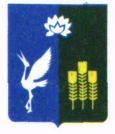 МУНИЦИПАЛЬНЫЙ КОМИТЕТЧкаловского сельского поселенияСпасского муниципального районаПриморского краяРЕШЕНИЕ 08 июня 2022 г.                                 с. Чкаловское 		                                 № 89О назначении публичных слушаний по проекту решения муниципального комитета Чкаловского сельского поселения «О внесении изменений в Устав Чкаловского сельского поселения»	Руководствуясь пунктом 1 части 3 статьи 28 Федерального закона от 06 октября 2003 года №131-ФЗ «Об общих принципах организации местного самоуправления в Российской Федерации», частью 1 статьи 19 Устава Чкаловского сельского поселения, Положением «О публичных слушаниях в Чкаловском сельском поселении», утвержденного решением муниципального комитета Чкаловского сельского поселения № 97 от 20 сентября 2017 года (в ред. решения от 15.11.2017 г. №112) , муниципальный комитет Чкаловского сельского поселенияРЕШИЛ: Назначить на 11 июля 2022 года публичные слушания по проекту решения муниципального комитета Чкаловского сельского поселения «О внесении изменений в Устав Чкаловского сельского поселения» по адресу: Приморский край, Спасский район, с. Чкаловское, пер.Торговый,12 каб.5, в 15:00 ч.Установить срок подачи предложений и рекомендаций экспертов по проекту решения муниципального комитета Чкаловского сельского поселения «О внесении изменений в Устав Чкаловского сельского поселения» до 08 июля 2022 года.Утвердить следующий состав оргкомитета по проведению публичных слушаний:1) Ухань Ольга Александровна, председатель муниципального комитета Чкаловского сельского поселения.2) Карев Николай Андреевич, заместитель председателя муниципального комитета Чкаловского сельского поселения.3) Ляшенко Любовь Григорьевна, старший специалист администрации Чкаловского сельского поселения.4. Настоящее решение вступает в силу с момента его официального опубликования в газете «Родные просторы» и размещении на сайте администрации Чкаловского сельского поселения.Глава Чкаловского сельского поселения                                                                         А.Я. ТахтахуновПредседатель муниципального комитета Чкаловского сельского поселения                                                         О.А.УханьПриложение №1 к решению муниципального комитета Чкаловского сельского поселения «О назначении публичных слушаний по проекту решения  муниципального комитета Чкаловского сельского поселения «О внесении изменений в Устав Чкаловского сельского поселения»»                                                                              от  08 июня  2022   № 89   МУНИЦИПАЛЬНЫЙ КОМИТЕТЧкаловского сельского поселенияСпасского муниципального районаПриморского краяРЕШЕНИЕ  _________  2022 года              с. Чкаловское                                       № «О внесении изменений и дополнений в Устав Чкаловскогосельского поселения.»       Руководствуясь Федеральным Законом от 06.10.2003 года  № 131-ФЗ «Об общих принципах организации местного самоуправления в Российской Федерации», Уставом Чкаловского сельского поселения, в связи с вступлением в действие Федерального Закона № 411-ФЗ от 08.12.2020 года  "О внесении изменений в Федеральный закон "О государственной регистрации уставов муниципальных образований" и статью 44 Федерального закона "Об общих принципах организации местного самоуправления в Российской Федерации",  № 116- ФЗ от 30.04.2021 г. «О внесении изменений в отдельные законодательные акты Российской Федерации»,    № 170-ФЗ от 11.06.2021 г. «О внесении изменений в отдельные законодательные акты Российской Федерации в связи с принятием Федерального закона «О государственном контроле (надзоре) и муниципальном контроле в Российской Федерации», № 289-ФЗ от 01.07.2021 г. "О внесении изменений в статью 28 Федерального закона "Об общих принципах организации местного самоуправления в Российской Федерации" муниципальный комитет Чкаловского  сельского поселения РЕШИЛ:  Внести в Устав Чкаловского сельского поселения следующие изменения:П. 9 ст. 5 изложить в следующей редакции: «9) утверждение правил благоустройства территории поселения, осуществление муниципального контроля в сфере благоустройства, предметом которого является соблюдение правил благоустройства территории поселения, требований к обеспечению доступности для инвалидов объектов социальной, инженерной и транспортной инфраструктур и предоставляемых услуг, организация благоустройства территории поселения в соответствии с указанными правилами, а также организация использования, охраны, защиты, воспроизводства городских лесов, лесов особо охраняемых природных территорий, расположенных в границах населенных пунктов поселения;П. 4. Ст. 19 изложить в следующей редакции: «4. Порядок организации и проведения публичных слушаний определяется уставом муниципального образования и (или) нормативными правовыми актами представительного органа муниципального образования и должен предусматривать заблаговременное оповещение жителей муниципального образования о времени и месте проведения публичных слушаний, заблаговременное ознакомление с проектом муниципального правового акта, в том числе посредством его размещения на официальном сайте органа местного самоуправления в информационно-телекоммуникационной сети "Интернет" или в случае, если орган местного самоуправления не имеет возможности размещать информацию о своей деятельности в информационно-телекоммуникационной сети "Интернет", на официальном сайте субъекта Российской Федерации или муниципального образования с учетом положений Федерального закона от 9 февраля 2009 года N 8-ФЗ "Об обеспечении доступа к информации о деятельности государственных органов и органов местного самоуправления», возможность представления жителями муниципального образования своих замечаний и предложений по вынесенному на обсуждение проекту муниципального правового акта, в том числе посредством официального сайта, другие меры, обеспечивающие участие в публичных слушаниях жителей муниципального образования, опубликование (обнародование) результатов публичных слушаний, включая мотивированное обоснование принятых решений, в том числе посредством их размещения на официальном сайте.Уставом муниципального образования и (или) нормативными правовыми актами представительного органа муниципального образования может быть установлено, что для размещения материалов и информации, указанных в абзаце первом настоящей части, обеспечения возможности представления жителями муниципального образования своих замечаний и предложений по проекту муниципального правового акта, а также для участия жителей муниципального образования в публичных слушаниях с соблюдением требований об обязательном использовании для таких целей официального сайта может использоваться федеральная государственная информационная система "Единый портал государственных и муниципальных услуг (функций)", порядок использования которой для целей настоящей статьи устанавливается Правительством Российской Федерации.» П. 6 ст. 19 изложить в следующей редакции: «6.  По проектам генеральных планов, проектам правил землепользования и застройки, проектам планировки территории, проектам межевания территории, проектам правил благоустройства территорий, проектам, предусматривающим внесение изменений в один из указанных утвержденных документов, проектам решений о предоставлении разрешения на условно разрешенный вид использования земельного участка или объекта капитального строительства, проектам решений о предоставлении разрешения на отклонение от предельных параметров разрешенного строительства, реконструкции объектов капитального строительства, вопросам изменения одного вида разрешенного использования земельных участков и объектов капитального строительства на другой вид такого использования при отсутствии утвержденных правил землепользования и застройки проводятся публичные слушания или общественные обсуждения в соответствии с законодательством о градостроительной деятельности.»П. 7 ст. 34 изложить в следующей реакции: «7) прекращения гражданства Российской Федерации либо гражданства иностранного государства - участника международного договора Российской Федерации, в соответствии с которым иностранный гражданин имеет право быть избранным в органы местного самоуправления, наличия гражданства (подданства) иностранного государства либо вида на жительство или иного документа, подтверждающего право на постоянное проживание на территории иностранного государства гражданина Российской Федерации либо иностранного гражданина, имеющего право на основании международного договора Российской Федерации быть избранным в органы местного самоуправления, если иное не предусмотрено международным договором Российской Федерации;Часть 6 ст. 37 изложить в следующей редакции:«Глава Чкаловского сельского поселения не может быть депутатом Государственной Думы Федерального Собрания Российской Федерации, сенатором Российской Федерации, депутатом законодательных (представительных) органов государственной власти субъектов Российской Федерации, занимать иные государственные должности Российской Федерации, государственные должности субъектов Российской Федерации, а также должности государственной гражданской службы и должности муниципальной службы, если иное не предусмотрено федеральными законами. Глава Чкаловского сельского поселения не может одновременно исполнять полномочия депутата представительного органа муниципального образования, за исключением случаев, установленных Федеральным законом орт 06 октября 2003г. №131-ФЗ «Об общих принципах организации местного самоуправления в Российской Федерации, иными федеральными законами.»П.9 ч. 1 ст. 42 изложить в следующей реакции: «9) прекращения гражданства Российской Федерации либо гражданства иностранного государства - участника международного договора Российской Федерации, в соответствии с которым иностранный гражданин имеет право быть избранным в органы местного самоуправления, наличия гражданства (подданства) иностранного государства либо вида на жительство или иного документа, подтверждающего право на постоянное проживание на территории иностранного государства гражданина Российской Федерации либо иностранного гражданина, имеющего право на основании международного договора Российской Федерации быть избранным в органы местного самоуправления, если иное не предусмотрено международным договором Российской Федерации.»Ст. 48 дополнить п.  8.1. Порядок установления и оценки применения содержащихся в муниципальных нормативных правовых актах обязательных требований, которые связаны с осуществлением предпринимательской и иной экономической деятельности и оценка соблюдения которых осуществляется в рамках муниципального контроля, привлечения к административной ответственности, предоставления лицензий и иных разрешений, аккредитации, иных форм оценки и экспертизы (далее - обязательные требования), определяется муниципальными нормативными правовыми актами с учетом принципов установления и оценки применения обязательных требований, определенных Федеральным законом от 31 июля 2020 года N 247-ФЗ "Об обязательных требованиях в Российской Федерации".П. 3 ст.49 изложить в следующей реакции: «3. Устав Чкаловского сельского поселения, решение о внесении изменений и дополнений в настоящий Устав подлежат официальному опубликованию после их государственной регистрации и вступают в силу после их официального опубликования. Глава Чкаловского сельского поселения обязан опубликовать (обнародовать) зарегистрированный устав Чкаловского сельского поселения, муниципальный правовой акт о внесении изменений и дополнений в устав Чкаловского сельского поселения в течении семи дней со дня поступления из территориального органа уполномоченного федерального органа исполнительной власти в сфере регистрации уставов муниципальных образований уведомления о включении сведений об уставе муниципального образования, муниципальном правовом акте о внесении изменений в устав муниципального образования в государственный реестр уставов муниципальных образований субъекта Российской Федерации, предусмотренного частью 6 статьи 4 Федерального закона от 21 июля 2005 года N 97-ФЗ "О государственной регистрации уставов муниципальных образований".  П. 17 ст. 49.1 признать утратившим силу.В абзаце 1 ч. 3 ст. 53, слова «затрагивающие вопросы осуществления предпринимательской  и инвестиционной деятельности», заменить на «устанавливающие новые или изменяющие ранее предусмотренные муниципальными нормативными правовыми актами обязательные требования для субъектов предпринимательской и иной экономической деятельности, обязанности для субъектов инвестиционной деятельности».Абзац 2 ч. 3 Ст. 53 изложить в следующей редакции: «Оценка регулирующего воздействия проектов муниципальных нормативных правовых актов проводится в целях выявления положений, вводящих избыточные обязанности, запреты и ограничения для субъектов предпринимательской и иной экономической деятельности или способствующих их введению, а также положений, способствующих возникновению необоснованных расходов субъектов предпринимательской и иной экономической деятельности и местных бюджетов.»2. Направить в Главное Управление Минюста России по Приморскому краю для регистрации.3. Решение вступает в силу после опубликования в газете «Родные просторы» и размещении на сайте администрации Чкаловского сельского поселения.           Председатель муниципального комитета                                        О.А. Ухань            Чкаловского сельского поселения            Глава           Чкаловского сельского поселения                                              А.Я. Тахтахунов